Сведения о размещении денежных средств во вклады (депозиты) по состоянию на 01.04.2018г.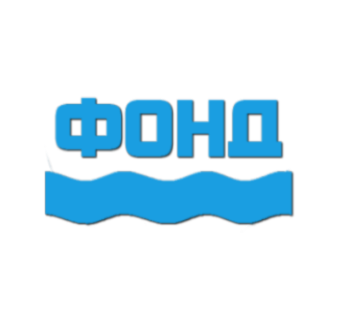 Некоммерческая организация«Фонд содействия кредитованию субъектов малого и среднего предпринимательства Амурской области»Наименование банкаСумма размещенных средств (руб.)Срок депозита, днейАО «Россельхозбанк»40 000 00023 000 0006 000 0005 000 0003641829131Банк ВТБ ПАО20 000 0007 000 000364180ПАО "Совкомбанк"29 000 0008 000 000365182ПАО «Сбербанк России»14 000 000365ИТОГО СРЕДСТВ НА ДЕПОЗИТАХ152 000 000